«Утверждаю»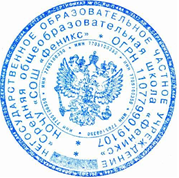 Директор НОЧУ «СОШ «Феникс»: 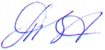                                                                                                        Зверева Т. И. /____________/«01» сентября  2017 г.ПОЛОЖЕНИЕо профессиональной переподготовке и повышении квалификации педагогических работников НОЧУ «СОШ «Феникс»Общие положенияНастоящее  Положение  разработано  в  соответствии  Конституцией  РФ,  пунктом  5 части 3 статьи 28, пунктом 7 части 1 статьи 48 Закона РФ от 29 декабря 2012г. №273-ФЗ «Об образовании в Российской Федерации».Настоящее Положение является документом, регламентирующим работу НОЧУ «СОШ «Феникс» (далее - ОО) по дополнительному профессиональному образованию по профилю педагогической деятельности через повышение квалификации педагогов.Положение	устанавливает	порядок	направления	учителей	на повышение квалификации, профессиональную переподготовку и последующую отчетность.Цели и задачи повышения квалификацииПовышение квалификации – один из видов дополнительного профессионального образования. Целью повышения квалификации является обновление теоретических и практических навыков специалистов в связи с повышением требований к уровню профессиональных знаний и необходимостью освоения современных методов решения задач, стоящих перед ОО в современных условиях, подготовка учителя как субъекта профессиональной деятельности.Задачи повышения квалификации педагогических работников: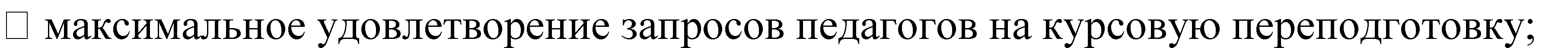 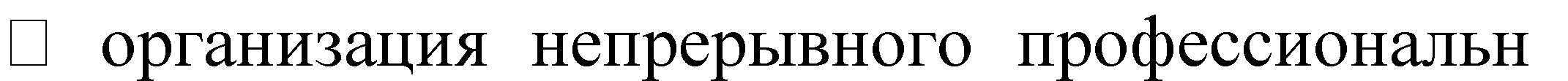 через систему повышения квалификации;ого  образования  педагогических  кадров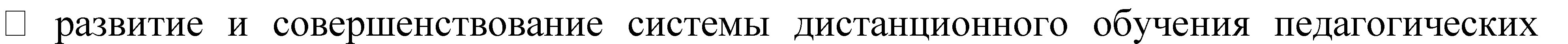 кадров;технической базы для обеспечения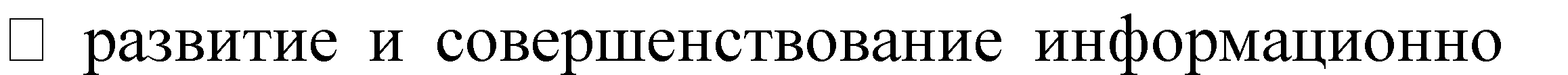 непрерывного профессионального образования педагогических кадров ОО;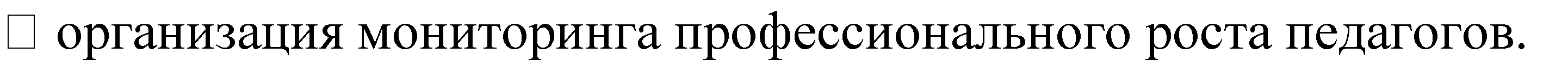 Организация повышения квалификации педагогических работниковСистема  повышения  квалификации  учителей  ОО  реализует  следующие  направления: повышение квалификации, стажировка, профессиональная переподготовка.Повышение квалификации включает в себя следующие виды обучения: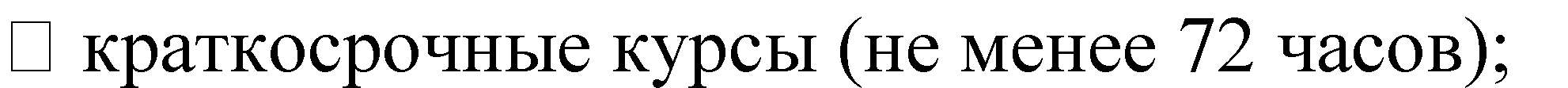 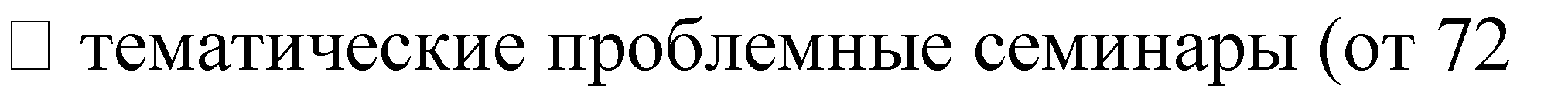 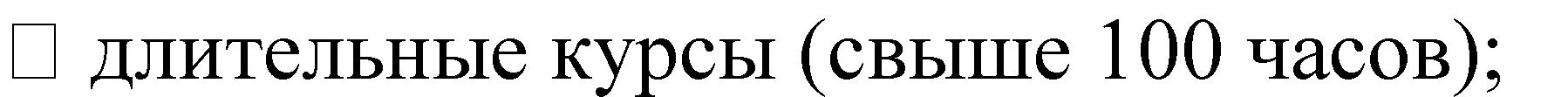 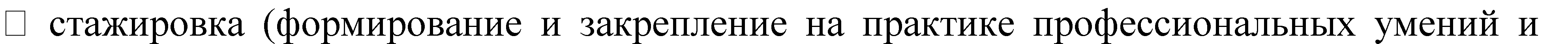 - до 100 часов);навыков, полученных в результате теоретической подготовки); мероприятиях;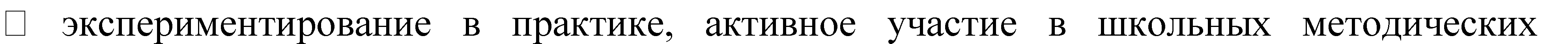 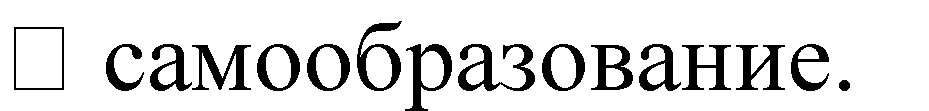 Основной целью стажировки является формирование и закрепление на практике профессиональных знаний, умений и навыков, полученных в результате теоретической подготовки. Стажировка осуществляется также в целях изучения передового опыта, приобретения профессиональных и организаторских навыков для выполнения обязанностей по занимаемой или более высокой должности.Целью профессиональной переподготовки специалистов является получение ими дополнительных знаний, умений и навыков по образовательным программам, необходимым для выполнения нового вида профессиональной педагогической деятельности. По результатам прохождения профессиональной переподготовки специалисты получают диплом государственного образца, удостоверяющий их право (квалификацию) вести профессиональную деятельность в определенной сфере.Повышение квалификации и профессиональная переподготовка учителей ОО может проводиться без отрыва от работы, с частичным отрывом от работы, по индивидуальным образовательным программам, дистанционно.Основанием для издания приказа о направлении на курсы повышения квалификации являются: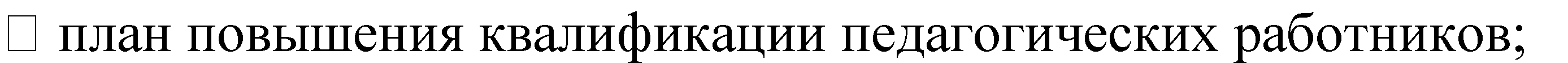 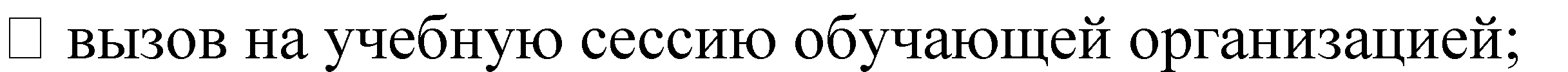 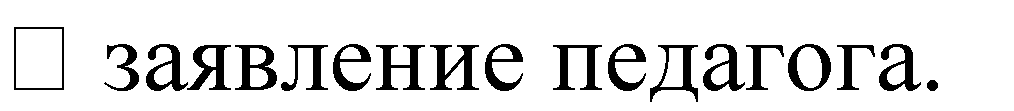 Периодичность прохождения учителями повышения квалификации устанавливается администрацией ОО, но не реже одного раза в 3 года в течение всей трудовой деятельности учителей.Формы повышения квалификации педагогических работников в ОО4.1. Система повышения квалификации учителей организуется в следующих формах:-практикумы, методические недели и месячники, участие в профессиональных конкурсах, работа в творческих группах);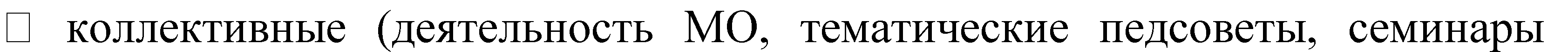 дуальные (наставничество, методическая консультация, самообразование и др.).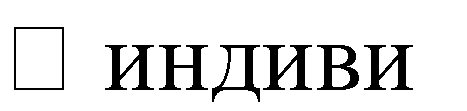 Отчётность о повышении квалификацииСлушатели, успешно прошедшие курс обучения системы повышения квалификации работников образования, предоставляют документы государственного образца:-  для  лиц,  прошедших  краткосрочное обучение  или  участвовавших  в  работе  тематических  и  проблемных  семинаров  по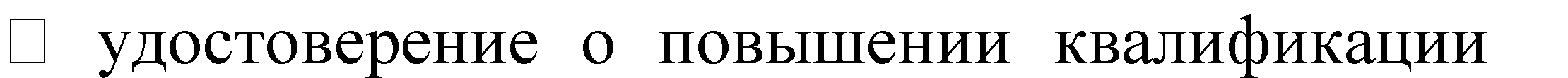 программе в объеме от 72 до 100 часов;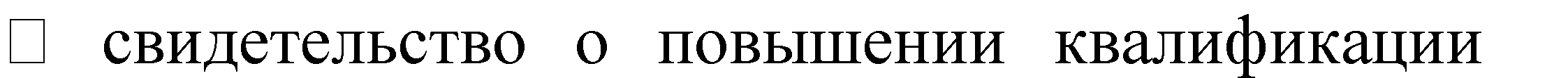 программе в объеме свыше 108 часов;для  лиц,  прошедших  обучение  по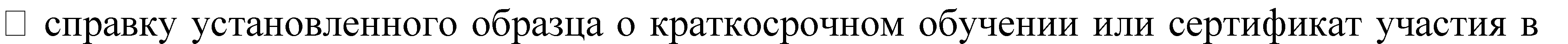 работе тематических и проблемных семинаров в объеме до 72 часов.Сведения о результатах повышения квалификации и профессиональной переподготовки учителей предоставляются в школу не позднее, чем через 3 дня после прохождения обучения.Результаты работы во временных творческих группах, педагогических советах, МО, других методических мероприятиях предоставляются в виде письменных материалов о проделанной работе (план работы, материалы заседаний, публикации, аналитические отчеты, реферирование литературы, методические материалы и др.).